Nomor :  09/488/Peng-Und/I/2019Perihal :  Pengumuman dan Undangan  Diberitahukan kepada seluruh mahasiswa Program MM-UMB, bahwa sesuai jadwal di bawah ini akan dilaksanakan Seminar Hasil Tesis, maka  mahasiswa yang bersangkutan mengundang para mahasiswa untuk hadir sebagai peserta.Demikian pengumuman dan undangan ini, untuk diperhatikan dan diindahkan sebagaimana mestinya. Terima kasih.	Dikeluarkan di	:  Jakarta	Padatanggal	:  Ketua Program Studi Magister ManajemenTtd	
Dr. Aty Herawati, M.Si., CFRM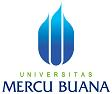 PENGUMUMAN JADWAL SEMINAR HASIL TESISPROGRAM STUDI MAGISTER MANAJEMENPROGRAM PASCASARJANAQNO.HARI, TGL.JAMN.I.M.N A M ADOSEN PEMBIMBINGDOSEN PENELAAHKON-SEN-TRASITEMPAT/ RUANG01jumat, 01 Febuari 2019 Pkl 09.0055116120167Stevie Bernadine SumampouwP1: Dr. Farida Elmi, MMP2. Prof. Dr S. Pantja Djati, M.Si, MAMSDMKampus A Meruya Tower 40402jumat, 01 Febuari 2019 Pkl 10.0055116120085Angga Septianugraha FirmasnsyahP1: Prof. Dr S. Pantja Djati, M.Si, MAP2. Dr. Farida Elmi, MMMSDMKampus A Meruya Tower 404